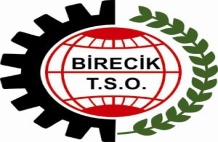 BİRECİK TİCARET VE SANAYİ ODASI BAŞKANLIĞINANoter satışı senedi ile satın aldığım ve aşağıda özellikleri belirttiğim iş makinesinin tescilinin yapılmasını arz ederim. Saygılarımla,Ad ve Soyad		:	 İmza 			:Adres /Telefon	:Firma ise firma kaşesi:İş Makinesine İlişkin Bilgiler1-)Markası					:2-)Modeli					:3-)Adı veya cinsi				:4-)Motor numarası				:5-)Şasi numarası				:6-)Tipi						:7-)Net ağırlığı					:8-)Motor gücü					:9-)Yakıt cinsi(dizel/benzin/diğer)		:10-)Mekanik, hidrolik, pnomotik, halatlı	:11-)Verim kapasitesi				:12-)Tekerlek adedi				:13-)Tekerlek cinsi(lastik veya palet)		:14-)Lastik veya palet ebatları		:15-)Ekipmanları				:16-)Varsa diğer özellikleri			:17-)Tahmini değer				:18-)Vergi dairesi nosu			:19-)T.C. kimlik nosu				:20-)Ticaret Sicil nosu				:TEKNİK BELGEAracın Cinsi			:Markası			:Modeli				:Tipi				:Net Ağırlığı			:Şasi Numarası			:Motor Numarası		:Motor Gücü			:Yakıt Cinsi(Dizel/		:Benzin/Diğer)Mekanik-Hidrolik-		:Pnömatik-HalatlıVerim Kapasitesi		:(Ton/Saat, KW/Saat/Psi)	:Tekerlek Adedi		:Veya PaletliLastik veya Palet Ebadı	:Ekipmanları			:Diğer Özellikler		:            Iş Makinası                                                  Konu ile İlgili Oda’ca Görevlendirilen   Sahibi Adı ve Soyadı                                                     Bilirkişinin Adı ve Soyadı           Kaşe-İmza                                                                            Kaşe-İmzaKAYIT VE TESCİLİ YAPAN KURUM HAKKINDA BİLGİLERİŞ MAKİNASININ SAHİBİNİN (YÜKÜMLÜNÜN) HAKKINDA BİLGİLERİŞ MAKİNASI HAKKINDA TEKNİK BİLGİLERSİCİL FİŞİNİ DÜZENLEYEN HAKKINDA BİLGİLER1.KAYIT VE TESCİL YAPAN ODA GAZİANTEP TİCARET  ODASI2.KAYIT VE TESCİL NO3.KAYIT VE TESCİL TARİHİ4.İŞLETME RUHSATNAMESİ TARİH VE NO1.ADI SOYADI VEYA TİCARET ÜNVANI2.ADRESİ1.CİNSİ2.MARKASI3.MODELİ4.TİPİ5.NET AĞIRLIK6.ŞASİ/MOTOR NO7.PLAKA NO8.MOTOR GÜCÜ9.YAKIT CİNSİ (DİZEL/BENZİN)10.MEKANİK-HİDROLİK (HALATLI)11.VERİM KAPASİTESİ (TON/SAAT, KW/SAAT,PSİ)12.LASTİK TEKERLEKLİ-PALETLİ13.EKİPMANLARI14.DİĞER BİLGİLERSAHİBİ (YÜKÜMLÜADI-SOYADI                : GÖREVİ                        : DOLDURMA GÖREVİ : İMZA, MÜHÜR           : SANAYİ ODASI, TİCARET ODASI VEYA SANAYİ VE TİCARET ODASI YETKİLİSİADI-SOYADI                : GÖREVİ                        : DOLDURMA GÖREVİ : İMZA, MÜHÜR           : 